AGA company manufactures and sells a product for $20 per Kg. The data for the year 2016 is given below:Sales in kgs: 75,000 kgsFinished goods inventory at the beginning of the period: 12,000 kgsFinished goods inventory at the closing of the period: 17,000 kgsManufacturing costs:Variable cost: $8 per KgFixed manufacturing overhead cost: $320,000 per yearMarketing and administrative expenses:Variable expenses: $2 per Kg of saleFixed expenses: $300,000 per yearRequired:Income statement using absorption and variable costing methods.Explanation of the cause of difference in net operating income under two concepts.Solution(1) Income statements:(a) Absorption costing income statement: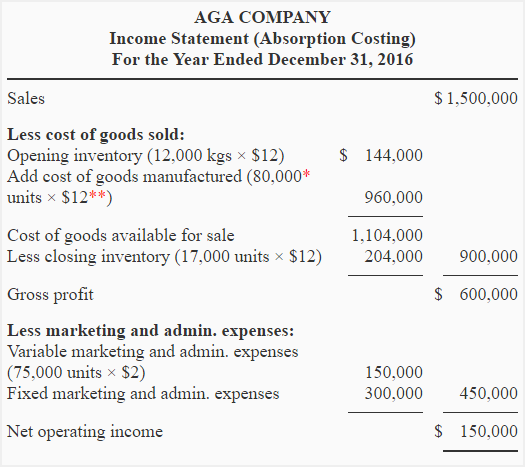 *Production for the year 2016:Units manufactured during 2016 = Units sold + Units in closing inventory – Units in opening inventory= 75,000 kgs + 17,000 kgs – 12,000 kgs= 80,000 kgs**Manufacturing expenses per unit:Variable expenses + Fixed expenses= $8 + ($320,000/80,000 kgs)= $8 + $4= $12(b) Variable costing income statement: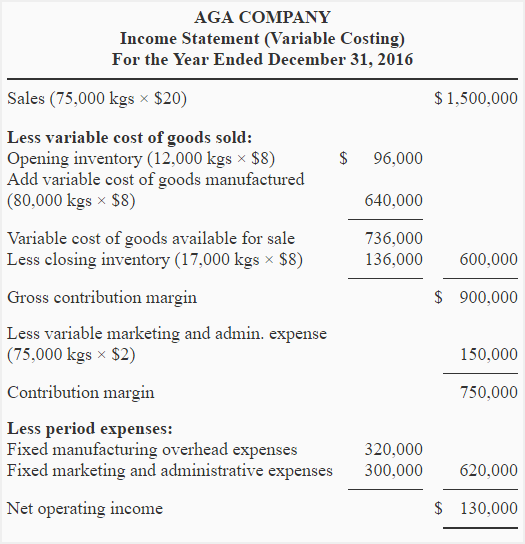 (2) Explanation of the difference in net operating income:The net operating income under absorption costing is $20,000 more than the net operating income under variable costing. When production is more than sales (as in this exercise), the fixed manufacturing overhead is deferred in inventory that causes a higher net operating income under absorption costing than under variable costing. The reconciliation of net operating income is given below: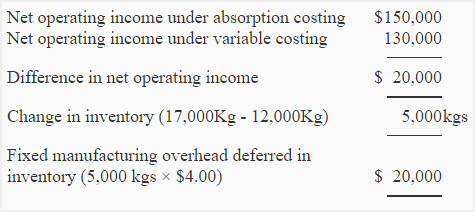 Or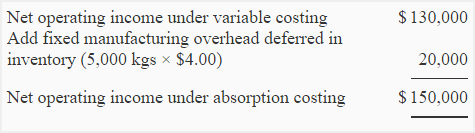 The following is the absorption costing income statement of Alpha Manufacturing Company for the year ended December 31, 2016: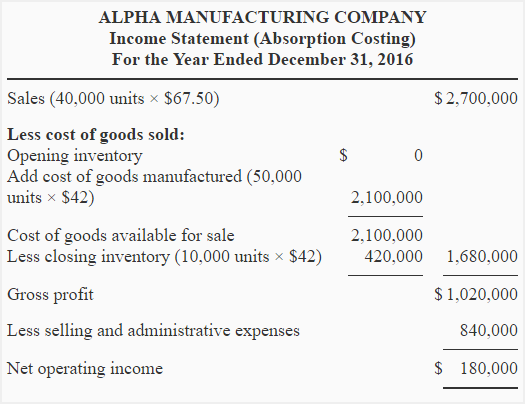 Fixed selling and administrative expenses are $600,000. Variable selling and administrative expenses are $6 per unit sold. The unit product cost under absorption costing is computed as follows: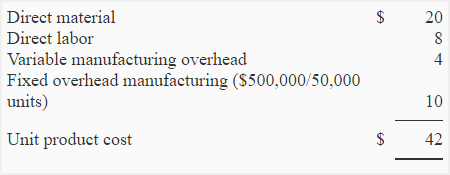 Required:Prepare an income statement of Alpha Manufacturing Company using variable costing system.Reconcile any difference in net operating income figure under variable costing system and under absorption costing system.Solution(1). Variable costing income statement: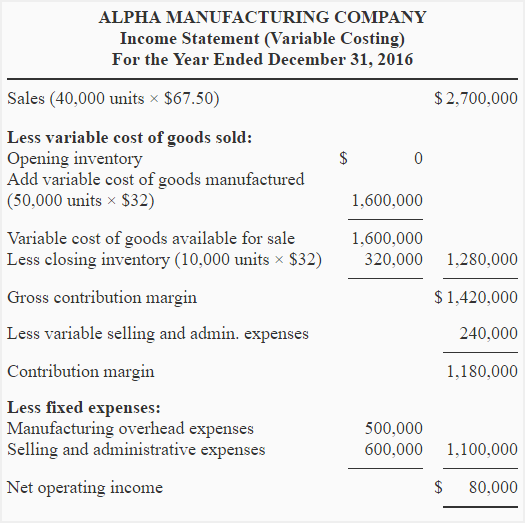 (2) Reconciliation of net operating income: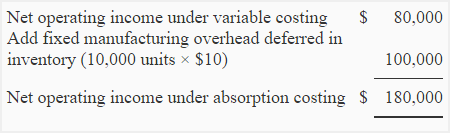 Super Bike Manufacturing Company presents the following data for year 2022:Opening inventory: 0 UnitsSales: 8,000 UnitsProduction: 10,000 UnitsClosing inventory: 2,000 UnitsDirect materials: $240Direct labor: $280Variable manufacturing overhead expenses: $100Variable selling and administrative expenses: $40Fixed manufacturing overhead expenses: $1200,000Fixed selling and administrative expenses: $800,000Required: Using the data given above, compute the unit product cost of one bike under:absorption costing system.variable costing system.Solution:Computation of unit product cost: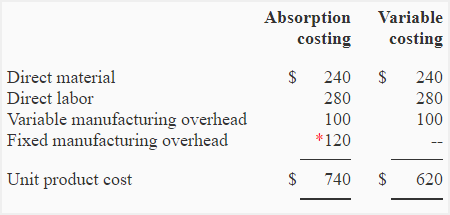 *1,200,000 / 10,000 = $120The cost to manufacture one bike is $740 under absorption costing system and $620 under variable costing system.Notice that the fixed manufacturing overhead cost has not been included while computing the cost of one bike under variable costing system.Note for students: Selling and administrative expenses (both variable and fixed) are not relevant for the computation of unit product cost.